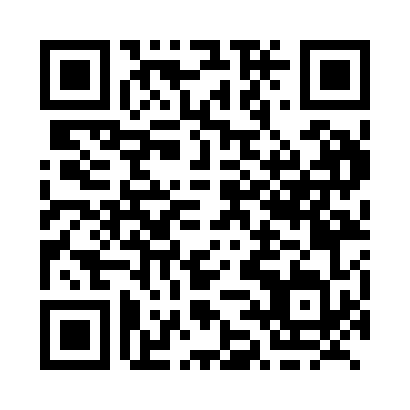 Prayer times for Newboyne, Ontario, CanadaMon 1 Jul 2024 - Wed 31 Jul 2024High Latitude Method: Angle Based RulePrayer Calculation Method: Islamic Society of North AmericaAsar Calculation Method: HanafiPrayer times provided by https://www.salahtimes.comDateDayFajrSunriseDhuhrAsrMaghribIsha1Mon3:295:231:086:308:5410:482Tue3:305:241:096:308:5410:473Wed3:315:241:096:308:5310:464Thu3:325:251:096:308:5310:465Fri3:335:261:096:308:5310:456Sat3:345:261:096:308:5210:447Sun3:355:271:106:298:5210:438Mon3:365:281:106:298:5110:439Tue3:385:291:106:298:5110:4210Wed3:395:291:106:298:5010:4111Thu3:405:301:106:298:5010:3912Fri3:415:311:106:288:4910:3813Sat3:435:321:106:288:4810:3714Sun3:445:331:106:288:4810:3615Mon3:465:341:116:278:4710:3516Tue3:475:351:116:278:4610:3317Wed3:485:351:116:278:4510:3218Thu3:505:361:116:268:4510:3119Fri3:525:371:116:268:4410:2920Sat3:535:381:116:258:4310:2821Sun3:555:391:116:258:4210:2622Mon3:565:401:116:248:4110:2523Tue3:585:411:116:248:4010:2324Wed3:595:431:116:238:3910:2225Thu4:015:441:116:228:3810:2026Fri4:035:451:116:228:3710:1827Sat4:045:461:116:218:3610:1728Sun4:065:471:116:218:3510:1529Mon4:085:481:116:208:3310:1330Tue4:095:491:116:198:3210:1231Wed4:115:501:116:188:3110:10